 Первообразная алгебраических функцийОтветы1 Найдите f(-2), если f?(x) = 6x3 – 8x + 3,  f(2) = 0.

A)  10        B)  12        C)  -12        D)  18        E)  -18C2 Найдите первообразную функции   

A)       B)        C)          D)        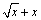 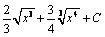 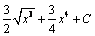 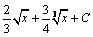 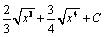 
A 3 Найдите все первообразные для функции         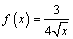 A)  + C    B)  3+ C   C)  + C     D)  - + C        E)  6 + C 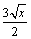 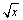 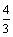 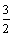 A4 Найдите первообразную функцию для    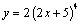 A)  Y = (2x + 5)5 + C   B)      C)          D)     E)  Y = 4(2x + 5)3 + C 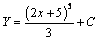 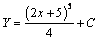 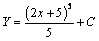 D5 Найдите первообразную функции f(x) = 8x3 – 5, график которой проходит через точку M(1; 4).A)  2x4 – 5x + 7        B)  24x2 +        C)  2x4 – 5x      D)  2x4 – 5x + 1        E)  4x4– 5x + 7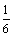 A.6 Найдите f(0), если f’(x)=6x2-3x+5 и f(4)=130.

A)   6     B)   4     C)   –4     D)   –6    E)   8A7 Для функции  , найдите первообразную, график которой проходит через точку 

A)     B)  -  C)    -   D)     E)  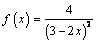 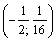 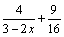 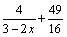 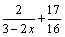 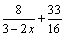 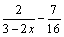 E8 Найдите первообразную функции , график которой проходит через точку А(3; 5).

A)  +4        B)  2+3        C)  +3        D)  2+4        E)  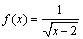 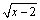 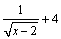 B